ReviewSystematic review of behaviour change techniques within interventions to reduce environmental tobacco smoke exposure for childrenTracey J Brown 1*, Sarah Gentry 1, Linda Bauld 2, Elaine M Boyle 3, Paul Clarke 1,4, Wendy Hardeman 5, Richard Holland 6, Felix Naughton 5, Sophie Orton 7, Michael Ussher 8 and Caitlin Notley 11	Norwich Medical School, University of East Anglia, Norwich, NR4 7TJ, UK ; tracey.j.brown@uea.ac.uk; c.notley@uea.ac.uk 2	Usher Institute, College of Medicine and Veterinary Medicine, University of Edinburgh, EH8 9AG, UK ; linda.bauld@ed.ac.uk 3	Department of Health Sciences, University of Leicester, Leicester, LE1 7RH, UK ; eb124@leicester.ac.uk 4	Neonatal Intensive Care Unit, Norfolk and Norwich University Hospitals NHS Foundation Trust, Norwich, NR4 7UY, UK ; paul.clarke@nnuh.nhs.uk 5	School of Health Sciences, University of East Anglia, Norwich, NR4 7TJ, UK ; w.hardeman@uea.ac.uk; f.naughton@uea.ac.uk 6	Leicester Medical School, University of Leicester, Leicester, LE1 7HA, UK ; rch23@leicester.ac.uk 7	Division of Primary Care, University of Nottingham, Nottingham, NG7 2RD, UK ; sophie.orton@nottingham.ac.uk 8	Population Health Research Institute, St George’s, University of London, London, SW17 0RE, UK & Institute for Social Marketing and Health, University of Stirling, Stirling, FK9 4LA, UK ; mussher@sgul.ac.uk *	Correspondence: tracey.j.brown@uea.ac.ukReceived: date; Accepted: date; Published: dateAbstract: Children are particularly vulnerable to environmental tobacco smoke (ETS). There is no routine support to reduce ETS in the home. We systematically reviewed trials to reduce ETS in children, to identify intervention characteristics and behaviour change techniques (BCTs) to inform future interventions. We searched Medline, EMBASE, CINAHL, PsycINFO, ERIC, Cochrane Central Register of Controlled Trials, and Cochrane Tobacco Addiction Group Specialised Register from January 2017-June 2020 to update an existing systematic review. We included controlled trials to reduce parent/caregiver smoking or ETS in children <12 years that demonstrated a statistically significant benefit, in comparison to less intensive interventions or usual care. We extracted trial characteristics; and BCTs using the Behaviour Change Technique Taxonomy v1. We defined ‘promising’ BCTs as those present in at least 25% of effective interventions. Data synthesis was narrative. We included 16 trials of which eight were at low risk of bias. All trials used counselling in combination with self-help or other supporting materials. We identified 13 ‘promising’ BCTs which centered on education, setting goals and planning, or support to reach goals. Interventions to reduce ETS in children should incorporate effective BCTs, and consider counselling and self-help as mechanisms of delivery.Keywords: systematic review; behaviour change techniques; smoking; harm reduction; second-hand smoke; tobacco smoke pollution; postnatal; children1. IntroductionSmoking has a severe detrimental impact on parental and child health [1]. Exposure to environmental tobacco smoke (ETS) from parents or caregivers increases rates of sudden infant death syndrome, respiratory conditions, and other infections [2]. Children are more susceptible to second-hand smoke than are adults [3,4], particularly vulnerable children, such as premature infants [5]. Exposure to smoke in early life results in increased morbidity throughout childhood and into adulthood [2,6,7]. Children exposed to tobacco smoke in utero or in early life are more likely to be admitted to paediatric or neonatal intensive care (NICU) [8,9], resulting in significant economic burden [10-13]. In the UK, the annual cost of smoking in pregnancy is estimated to be £64 million for treating maternal health problems, and a further £23.5 million for treating infants [14]. Pregnant women and parents are motivated to quit smoking for the health of their children [15,16] but smoking relapse rates are high [17], particularly post-birth [18,19]. Living with a smoking partner or other smoking household member, and stress, which may arise from increased parenting demands or lack of sleep, increase the likelihood of relapsing to smoking postpartum [20]. Smoking prevalence is also higher in lower socio-economic groups [1]. For parents able to remain abstinent, and for never smokers, maintaining a smoke-free environment is still challenging where there are other family or household members who smoke [15].  Birth of a child offers a ‘teachable moment’ to support smoke-free environments [21-23]. National guidance recommends support for smoke-free strategies in secondary care settings during pregnancy and after childbirth [24-26]. However, interventions to maintain smoke-free environments are not routinely offered in paediatric settings or in the home environment [26-28]. Support is particularly limited for very vulnerable children, such as those admitted to a NICU where support to maintain a smoke-free environment is especially crucial [22,29]. Evidence of effective interventions to reduce ETS in young children is limited. A review of smoking cessation in pregnancy and into the postpartum period [19] found some evidence for success of counselling, health education and incentives, for 0 to 17 months postpartum, but no effect beyond this. A systematic review of interventions to reduce tobacco smoke pollution in homes found that, overall, interventions trialled did improve tobacco smoke air pollution, but did not link effectiveness to ‘type’ of intervention [30]. A Cochrane review [27], determining the effectiveness of reducing exposure of children aged 0 to 12 years to ETS, found a minority of interventions reduced exposure, and the features that differentiated effective from ineffective interventions remain unclear [27]. Behaviour change interventions are complex by nature, comprising multiple components such as mechanisms of delivery in addition to behaviour change techniques (BCTs) [31]. By identifying BCTs within effective interventions it may be possible to specify what components might be combined to develop more successful interventions [32]. No previous reviews have identified BCTs to reduce ETS exposure in young children, or have drawn firm conclusions of effective mechanisms of delivery. Behbod et al. [27] conducted literature searches to February 2017 and updating this review might identify new and effective interventions. We aimed to systematically review controlled trials aiming to reduce ETS exposure of children aged under 12 years, to identify promising mechanisms of intervention delivery, and BCTs to inform future interventions. Our review was registered on the Open Science Framework on 23rd May 2019 and was updated on 22nd January 2020 (https://osf.io/zhmtu/). 2. Materials and Methods2.1. ApproachThis systematic review is guided by the Preferred Reporting Items for Systematic Reviews and Meta-Analyses (PRISMA) guidelines [33]. First, we updated an existing systematic review of controlled trials to reduce children’s exposure to ETS [27]. We then identified interventions with evidence of a statistically significant positive effect from identified trials. Finally, we identified BCTs [32] described within these effective interventions. 2.2. Search strategyWe searched Medline (OvidSP), EMBASE (OvidSP), CINAHL (EbscoHOST), PsycINFO (OvidSP), ERIC (ProQuest), Cochrane Central Register of Controlled Trials, and the Cochrane Tobacco Addiction Group Specialised Register from 1st January 2017 to 11th June 2020. We replicated the search strategy used by Behbod et al. to update their systematic review [27]. Keywords included: parent, caregiver, family, house, home, newborn, infant, child, tobacco, smoking, smoking cessation, environmental pollution, and tobacco smoke pollution. The full search strategy is published in Behbod et al [27]. Effective trials published prior to 2017 were identified by handsearching Behbod et al [27]. Reference lists of included trials were also searched for any relevant articles. We attempted to contact authors of all included trials to collect all published or unpublished details of the intervention methodology, and any further trial evaluation data (e.g., study acceptability or feasibility).  2.3. Trial selectionWe included controlled trials (randomised and non-randomised as in Behbod [27]) to reduce ETS exposure of families with young children. Participants were parents or caregivers of children aged under 12 years of age. We included trials where the primary aim was to either reduce children’s exposure to ETS, or reduction or cessation of parent or caregiver smoking, versus another intervention or usual care. We included trials with a follow-up period of 6 months or more. Since our focus was on interventions for parents or caregivers which would be suitable to use in any child under 12 years, we excluded trials which included any child ≥12 years, or trials in which children undertook any intervention activities themselves (e.g. parent/child dyads), or trials which included school-based (or other educational establishment) intervention activities. Trials not published in English were also excluded due to the detailed nature of identifying BCTs [32]. We aimed to identify promising BCTs, thus we included only trials which were ‘effective’ at long-term follow-up (6 months or more from baseline), defined as ‘a reported statistically significant p value of < 0.05, with ETS exposure or smoking status of household members as the primary outcome (whether or not biochemically validated)’. Two authors (two from TB, SG and CN) independently screened citations on the basis of title and abstract using Covidence software, and also using tables of study characteristics published in Behbod et al. when hand-searching [27]. Any disagreements were resolved by consensus. Where it was unclear if a study met our inclusion criteria, the full-text was collected and assessed in duplicate. Each full-text article was assessed for inclusion using an inclusion log within Covidence, and reasons for study exclusion were also recorded.2.4. Data extractionTrial characteristics for both the intervention and control groups were extracted into a tailor-made excel sheet to include: trial design, participants, sample size, country, details of the intervention and control procedures, behavioural theory, outcome measures, smoking outcomes, and process indicators. Our smoking outcomes were ETS exposure (as defined by authors), and smoking status of family or household members. Additional outcome measures were acceptability, feasibility, child health outcomes (e.g. respiratory illness, use of health services), and behaviour change (e.g. implementation of a household smoking ban).We used the Behaviour Change Technique Taxonomy v1 (BCTTv1) [32] to extract BCTs from intervention and control descriptions of all included articles (the main paper and associated articles as relevant for each trial). We extracted BCTs which targeted smoking cessation, smoking relapse, or behaviours relating to a reduction of ETS. BCT codes were assigned to relevant sections of articles and were extracted if definitely (coded ++) or probably (coded +) present following BCTTv1 principles (www.bct-taxonomy.com). These principles define a coding of ++ as a ‘BCT present beyond all reasonable doubt’, and a coding of + as a ‘BCT present in all probability’.  We calculated the frequency of BCTs from intervention groups across all effective trials to identify ‘promising’ BCTs which might improve intervention success. In the absence of a gold standard approach [34], we sought BCTs based on prevalence within intervention groups [35]. We defined ‘promising’ BCTs as those present in at least 25% of effective interventions [36].Data were extracted independently by two BCTTv1 trained researchers. Researchers met to agree findings, with any disagreements resolved through discussion, or involvement of a third researcher. We did not undertake any statistical analysis due to the wide range of interventions to reduce environmental tobacco smoke, and diversity in populations, settings and outcomes. Data synthesis was narrative.  2.5. Quality assessmentTwo researchers (two of TB, SG and CN) independently assessed risk of bias for all included studies. Risk of bias was categorised as high, low, or unclear for the following domains: ‘random sequence generation’, ‘allocation concealment’, ‘incomplete outcome data’, ‘blinding of participants and personnel’, ‘blinding of outcome assessment’, and for any other bias (e.g., funding) in accordance with the Cochrane Handbook for Systematic Reviews of Interventions [37]. In addition to assessing each of these domains separately, a judgement of overall risk of bias for each trial was reached by consensus with three reviewers (TB, SG, and CN).,. Since full blinding of the intervention in these trials is not possible by nature of their design, we excluded ‘blinding of participants and personnel’ from our overall risk of bias assessment. For the remaining domains, where at least three out of five domains were at low, unclear or high risk of bias, our overall judgement for risk of bias was low, unclear or high respectively. Where at least one domain was at high risk of bias, our overall judgement for risk of bias was automatically downgraded to at least a status of unclear. Any disagreements were resolved by discussion.   3. Results 3.1. Numbers of trialsThe inclusion of controlled trials is shown in Figure 1. Electronic and hand searching identified 550 records, with 493 references remaining after removal of duplicates. Based on title and abstract screening, 103 relevant articles were retrieved for full text assessment, with the final inclusion of 16 primary controlled trials [5,38-52] (associated with 41 articles, Table S1). Twelve of these trials had previously been identified by Behbod and colleagues [27]. We also identified one relevant ongoing trial [53]. Despite writing to all authors of included studies, only five responded to our request for further information, of which two supplied information we had not already identified (a published protocol [49]; and a report to study funders [41]).Figure 1: Flow Diagram3.2. Trial characteristicsFifteen trials aimed to promote smoke free environments alongside encouraging smoking cessation or abstinence. One trial [44] was designed to promote a smoke free environment without emphasising smoking cessation or abstinence. Full trial characteristics are shown in Table S2 (including population, sample size, details of the intervention and control, outcome measures and process indicators). Twelve trials [5,38,39,41,42,44-49,52] were randomised controlled trials (RCTs), three were cluster RCTs [40,50,51], and one was a non-randomised controlled trial [43]. Most trials were conducted in the USA [5,40,42-45,47-49,51], with the remaining trials in China [38,39,41,52], Germany [46], and Spain [50]. Six trials were conducted exclusively in neonates [5,43,44,46,51,52], two in young infants (0-18 months) [41,50], five in children aged up to 5 years [38,39,42,47,48], and three in children aged up to 12 years [40,45,49]. Nine trials recruited both parents/caregivers [5,38-42,49,50,52], and seven trials [43-48,51] recruited mothers/female caregivers only. Ten trials recruited smokers or recent quitters [38-40,42,45-51], two mixed populations of non-smokers or smokers [5,44], one postpartum quitters [43], and two recruited families with a smoking father and non-smoking mother [41,52]. One trial [5] recruited specifically via neonatal intensive care units. Other recruitment was via community health settings [38,39,41,42,47,48,52], hospitals post-delivery [43,44,46,51], paediatric care [49,50], primary care [45], or schools [40]. Five trials [42,45,47-49] recruited specifically from low income or minority group areas. 3.3. Intervention characteristicsTrials used various different theoretical approaches and modes of delivery. Interventions were generally a combination of ‘counselling’ (e.g. motivational interviewing, cognitive behavioural therapy, or counselling based on behaviour change theories) and the provision of self-help or educational materials. Five trials used only this combination [38,39,46,49,50]. Other trials used this combination in conjunction with provision of nicotine replacement therapy [40,41,48], or provision of objects or reminders, such as stickers and signs to request a smoke-free environment [43-45,47,51]. Two trials provided feedback on smoking outcomes to parents/caregivers as part of the intervention (infant salivary cotinine [5]; or air nicotine, caregiver carbon monoxide levels and respiratory symptoms [42]) in addition to counselling and self-help materials. One trial added supportive text messages to one of the intervention arms [52]. Control groups received less intensive interventions [39,41,42,46,47,49,51], less-smoking information [5,38,40,43,45] or usual care (generally brief advice) [44,48,50,52]. Intervention delivery was usually through a combination of in-person and telephone contacts, but six trials provided counselling by in-person [44,45,50-52], or by telephone only [39]. Counselling was delivered by nurses [5,39,41,43-45], student or graduate counsellors [47-49], health workers [38,42,52], primary care staff [50], paediatric staff [51], or general trained counsellors [40,46]. Interventions varied from the provision of a single counselling session [45] to up to 14 sessions [48] (mean 5 sessions). Not all trials reported session lengths, but where reported, session length also differed widely between trials from 2 minutes [51] up to 45 minutes [5,38,42,44,46]. Intervention duration varied from 1 month to 2 years, with six trials intervening for 6 months or longer [40,44,48,50-52]. There was no clear pattern to indicate which intervention intensity or duration would be most advantageous. Six included trials measured outcomes at 6 months post-enrolment [38,39,42,43,45,50] and ten measured outcomes beyond 6 months [5,40,41,44,46-49,51,52], with the longest study [40] assessing outcomes up to 4 years.3.4. Quality assessment  Eight studies were considered at low risk of bias [5,39-42,47,49,51], six at unclear risk [38,44,45,48,50,52], and only two were considered at high risk of bias [43,46]. Blinding of participants and personnel was either at high or unclear risk for all studies and therefore overall risk of bias would be higher if we had included this within our assessment. Some trials reported acceptability and/or fidelity concerns and we considered three trials as having more major acceptability and/or fidelity concerns [41,43,46]. Specifically, these trials reported fidelity issues: practical difficulties in delivering the on-site component of the intervention due to ‘noisy’ and ‘congested’ environments in some clinics [41]; inconsistent delivery of intervention elements, such as nurses being significantly less likely to discuss pharmacological options with abstinent women [43]; and a low adherence to the motivational interview protocol with only 38% of sessions showing good adherence [46]. Many trials failed to adequately report evaluation of feasibility (acceptability, fidelity and/or other process indicators e.g. verification of parent self-report), suggesting that more trials may have suffered from feasibility issues. The majority of our included trials included a form of biochemical outcome validation. Most used exhaled carbon monoxide or salivary/urinary cotinine concentration [5,38-44,47-49]. Three of these trials also used air nicotine monitoring [42,47,48]. One trial used only infant hair nicotine concentration [50]. Four trials [45,46,51,52] did not include any biochemical validation.    3.5. Behaviour change techniquesWe identified a wide range of BCTs targeting smoking cessation, smoking relapse, or behaviours relating to a reduction of ETS as summarised in Table 1 and detailed (coded as probably +, or definitely ++ present) for each separate trial in Table S2. The majority of BCTs were delivered to intervention, rather than control groups. The number of BCTs identified in control groups for each trial ranged from 1 [38,40,47] to 3 [41], with an average of 0.5 BCTs. A total of 6 of the 93 BCTs were found in control groups. In comparison, the number of BCTs identified in intervention groups for each trial ranged from 3 [51] to 16 [42,46], with an average of 9 BCTs. Study protocols or description of study designs were available for seven trials (six published [42,44,46,49-51], one a study report supplied by authors [41]), and the number of BCTs identified in interventions were higher in these trials. A total of 42 of the 93 BCTs from the BCTTv1 were found in interventions, and at least one BCT was present from each of the 16 BCT clusters in intervention groups [32]. Most BCTs in intervention groups were found in the ‘goals and planning’ cluster, which focuses on goal setting, problem solving, action planning, and review of goals. Table 1. Frequency of BCTs identified in interventions to reduce environmental tobacco smoke.‘Promising’ BCTs, using our criterion of occurring in at least 25% of intervention groups (excluding those delivered to both intervention and control groups), were: social support unspecified (81%), problem solving (69%), information about health consequences (63%), credible source (56%), goal setting behaviour (50%), action planning (50%), social reward (44%), instruction on how to perform a behaviour (44%), review behaviour goals (38%), adding objects to the environment (31%), behaviour substitution (25%),  verbal persuasion about capability (25%), and information about social and environmental consequences (25%). Of these BCTs common to intervention groups, all included more ++ (definitely present) than + (probably present) codes, with the exception of ‘credible source’ and ‘review behaviour goals’. We are therefore less certain of classifying these two BCTs as ‘promising’. However, neither of these BCTs were delivered to control groups. Of the ‘promising’ BCTs, only ‘information about social and environmental consequences’, ‘instruction on how to perform a behaviour’ and ‘behaviour substitution’ occurred in control groups, but occurrence was at a lower frequency (19%, 6% and 6% respectively). The most common BCT delivered to control groups was ‘information about social and environmental consequences’. We found no distinct pattern in BCTs based on trial variables, such as whether assessment was biochemically validated or not. We also found no clear pattern as to which BCTs would be best to deliver to different populations.4. Discussion We included 16 controlled trials that were effective in reducing children’s exposure to ETS. Our review has updated and advanced evidence from Behbod et al. (2018), a Cochrane review of smoking control programmes for reducing exposure to ETS in children aged 0-12 years [27]. These authors did not find a clear link between intervention features and study effectiveness. Similarly, earlier reviews of interventions to promote smoke-free home environments for children aged 0-5 years [54], and a review of routine health care interventions to reduce tobacco smoke exposure in children aged 0-12 years [55], concluded that further research was required to identify effective elements of interventions. Rosen et al. [30] found some evidence of benefit for interventions to protect children (0-12 years) from tobacco smoke exposure, but did not specify which intervention type was most effective. Our review found that effective interventions all used some form of ‘counselling’ supplemented with self-help or other materials, compared to less intensive ‘counselling’ and fewer support materials in control groups. We did not set out to compare effective with non-effective trials; we aimed to investigate characteristics of intervention and control groups within effective trials, to identify promising mechanisms of intervention delivery. A review of prevention of postpartum smoking relapse, also found that effective trials provided self-help mainly in conjunction with counselling [36]. A systematic review for smoking cessation in pregnancy and into the postpartum period similarly found some evidence for a beneficial impact of counselling and, to a lesser extent, health education [19]. In contrast to our present review, these authors also found a beneficial effect of using incentives. We suggest that interventions using counselling and self-help approaches, potentially in conjunction with other elements, are most likely to be effective. Interventions that we included in our present review were most commonly delivered by health professional counsellors, in-person or by telephone. No previous reviews have aimed to identify effective BCTs to reduce ETS in young children. We identified 13 ‘promising’ BCTs which focused on social support from health professionals, goals and planning, information giving from a credible source, and developing strategies to aid smoking cessation, prevent relapse, or to promote smoke-free environments. Previous reviews using the BCTTv1 [32] to identify effective BCTs for smoking relapse in the postpartum period [36] and for smoking cessation in pregnancy [56] also found problem solving, information giving and social support to be important. The most frequent BCT we have identified in the present review was social support. Social support, particularly from partners, is recognised as a key barrier or facilitator in smoking cessation and remaining smoke-free [16,57]. However, seven of our included trials [43-48,51] recruited only mother or female caregivers. We found BCTs in the cluster of ‘goals and planning’ to be most frequently used in our included effective interventions. This cluster includes advice on goal setting and strategies to overcome barriers to reach and maintain goals. Parents with younger infants, or with vulnerable children under paediatric care, or admitted to a NICU are under considerable acute and chronic stress [58-61], which likely acts as a barrier to creating and maintaining a smoke-free environment [15,16,20] and should be taken into consideration to aid goal setting and strategies to remain smoke-free. Self-efficacy and ability to implement successful strategies is related to the BCT ‘verbal persuasion about capability’ [32], which we identified as commonly occurring in effective interventions. For smoking parents, lower confidence to remain smoke-free, is a predictor of relapse [20] which this BCT may address. We identified information giving to be a key BCT to address smoking cessation, smoking relapse or reduction of ETS. Parental smoking increases risk of child respiratory and other health conditions [2]. However, there are gaps in the knowledge base of parents and health professionals of the dangers of second-hand smoke [15,28,58], and how health professionals can effectively communicate these dangers to parents [15,28]. We found information provided from a ‘credible source’ to be one of our ‘promising’ BCTs. Belief of source credibility impacts attitudes and behaviour change, over and above attitudes about the validity of the information itself [62] and credibility may be particularly important for new parents, postpartum parents, or on admission of a child to paediatric care when parents are reliant on advice from health professionals. Strengths of this review were undertaking comprehensive searches, full independent duplication of screening and data extraction, and the inclusion of a third reviewer to resolve any discrepancies. We included unpublished data from trials when made available by study authors. Potential limitations to this review were incomplete reporting of BCTs in included studies. Study protocols or description of intervention designs were only available for seven trials [41,42,44,46,49-51] and these trials contained more BCTs. A review of BCTs in smoking cessation interventions has also found that fewer BCTs are described in published sources compared to unpublished data [63]. This may be particularly true for interventions using detailed components such as text message support [52]. We therefore took an inclusive approach to identifying BCTs, including those both probably (+) and definitely (++) present [32] to ensure any relevant BCTs were identified. We did not compare differences in BCTs across smoking behaviours (smoking cessation, smoking relapse prevention, or reduction in ETS) since studies largely targeted these behaviours together. BCTs within control conditions are particularly poorly described in published literature [63] and we did not compare BCTs in intervention groups with BCTs delivered to control groups, since so few BCTs were identified as being delivered exclusively to control groups. We did not conduct any statistical or subgroup analysis, or assess which BCTs were associated with greater effect sizes, due to the small number of studies identified, and diversity in populations, interventions and outcomes reported [34,64]. Data synthesis was narrative and focused on components of effective interventions, an approach used in similar reviews [34-36,56]. We did not aim to compare BCTs within effective and non-effective trials; we aimed to explore which BCTs were common in effective interventions, and which mechanisms of intervention delivery were commonly used, to give an indication of how BCTs might be best delivered, as a starting point to develop an intervention with optimal impact. There is no standard approach to identifying effective BCTs [34]. We defined ‘promising’ BCTs as occurring in at least 25% of effective intervention studies [36]. We cannot definitively show any causal relationship with trial outcome for particular BCTs, or mechanisms of delivery. However, repeated presence of these components across effective interventions, suggest these components might be the more promising to include in future interventions. In other words ‘to identify the right intervention, for the right population at the right time’.The majority of our trials were at low risk of bias, although we identified some feasibility concerns that might have limited our findings. It is likely there were additional feasibility issues of which we were unaware as reporting was inadequate in many trials. Most included trials were in high income countries, but a third recruited from low income areas, where smoking prevalence and exposure to ETS is likely to be higher [65]. We identified no UK trials. Most included trials were conducted in the US, where the health care system differs markedly from that in European countries. Previous reviews have found few smoking interventions in very vulnerable infants, such as NICU populations [27,30]. Indeed, only one of our included studies recruited specifically from a NICU [5]. We also found limited reporting of process measures within trials. The majority of trials included biochemical validation but four [45,46,51,52] did not. We identified only one intervention using digital support in the form of text messages [52]. No other trials used newer harm reduction approaches such as e-cigarettes or other types of digital support (such as mobile apps), which have the potential to provide support in a more cost-effective manner. However, we identified one ongoing trial [53] which is using counselling in combination with nicotine replacement therapy, a mobile app and texts; although this study is relatively small, aiming to recruit 149 participants per group. Many interventions to reduce ETS in children are short in duration and were therefore not included in this review. Further interventions incorporating newer approaches, holistic family support and with a duration of at least 6 months may be of benefit in the future. We recommend that studies better describe details of intervention mechanisms to enable further investigation of effective components, such as which BCTs would be most suited to particular populations.5. Conclusions There is a gap in knowledge regarding how best to reduce ETS exposure in young children, particularly for children in vulnerable groups. This review found that interventions effective in reducing ETS were delivered using counselling in combination with self-help materials; and most commonly used BCTs involving education, goal setting and planning, and support to reach goals. Future interventions should consider these approaches to improve the chances of reducing child exposure to ETS, generating health and economic benefits for families and wider society.Supplementary Materials: The following are available online at www.mdpi.com/xxx/s1, Table S1: references for articles of included trials, Table S2: trial characteristics. Author Contributions: Conceptualization, all authors; methodology, C.N., T.J.B., S.G., L.B., E.M.B., P.C., W.H., F.N., S.O., M.U.; validation, T.J.B., C.N., and S.G.; formal analysis, T.J.B., C.N., and S.G.; investigation, T.J.B., C.N., S.G.; writing—original draft preparation, T.J.B. and C.N.; writing—review and editing, all authors; project administration, C.N.; funding acquisition, C.N., L.B., E.M.B., P.C., W.H., R.H., F.N., S.O., M.U.  All authors have read and agreed to the published version of the manuscript.Funding: This paper presents independent research funded by the National Institute for Health Research (NIHR) under its Research for Patient Benefit (RfPB) Programme (Grant Reference Number PB-PG-0817-20032). The views expressed are those of the author(s) and not necessarily those of the NIHR or the Department of Health and Social Care.Acknowledgments: Thank you to authors of included papers who responded to our queries: Sophia Chan (The University of Hong Kong, China), Bradley Collins and Stephen Lepore (Temple University, Philadelphia, USA), Gina French (University of Hawaii, Kapiolani Medical Center for Women and Children, Honolulu, USA), Melbourne Hovell (San Diego State University, California, USA). We also thank authors who responded to our queries but whose papers we were unable to include in this review: Ping-Ling Chen & Yu-Ting Chen (Taipei Medical University, Taiwan, China), Ashley Clawson (Oklahoma State University, Oklahoma, USA), Sue Curry (The University of Iowa, Iowa, USA), Michelle Kegler (Emory University, Georgia, USA), Melinda Mahabee-Gittens (Cincinnati Children’s Medical Center, Ohio, USA)Conflicts of Interest: The authors declare no conflict of interest. The funders had no role in the design of the study; in the collection, analyses, or interpretation of data; in the writing of the manuscript, or in the decision to publish the results.References1.	DoH. Towards a Smokefree Generation. A Tobacco Control Plan for England; Department of Health: London, 2017.2.	RCP. Passive Smoking and Children; Royal College of Physicians: London, 2010.3.	Chao, M.R.; Cooke, M.S.; Kuo, C.Y.; Pan, C.H.; Liu, H.H.; Yang, H.J.; Chen, S.C.; Chiang, Y.C.; Hu, C.W. Children are particularly vulnerable to environmental tobacco smoke exposure: Evidence from biomarkers of tobacco-specific nitrosamines, and oxidative stress. Environ Int 2018, 120, 238-245, doi:10.1016/j.envint.2018.08.006.4.	Hwang, S.-H.; Hwang, J.H.; Moon, J.S.; Lee, D.-H. Environmental tobacco smoke and children's health. Korean J Pediatr 2012, 55, 35-41.5.	Blaakman, S.W.; Borrelli, B.; Wiesenthal, E.N.; Fagnano, M.; Tremblay, P.J.; Stevens, T.P.; Halterman, J.S. Secondhand smoke exposure reduction after NICU discharge: results of a randomized trial. Acad Pediatr 2015, 15, 605-612, doi:10.1016/j.acap.2015.05.001.6.	Raghuveer, G.; White, D.A.; Hayman, L.L.; Woo, J.G.; Villafane, J.; Celermajer, D.; Ward, K.D.; de Ferranti, S.D.; Zachariah, J. Cardiovascular consequences of childhood secondhand tobacco smoke exposure: prevailing evidence, burden, and racial and socioeconomic disparities: a scientific statement from the American Heart Association. Circulation 2016, 134, e336-e359, doi:10.1161/CIR.0000000000000443.7.	Diver, W.R.; Jacobs, E.J.; Gapstur, S.M. Secondhand smoke exposure in childhood and adulthood in relation to adult mortality among never smokers. Am J Prev Med 2018, 55, 345-352, doi:10.1016/j.amepre.2018.05.005.8.	Merianos, A.L.; Dixon, C.A.; Mahabee-Gittens, E.M. Secondhand smoke exposure, illness severity, and resource utilization in pediatric emergency department patients with respiratory illnesses. J Asthma 2017, 54, 798-806, doi:10.1080/02770903.2016.1265127.9.	Schmitz, J.E.; Nwabuobi, C.K.; Pargas, A.; Camisasca-Lopina, H.; Sinkey, R.G.; Odibo, A.O. Risk factors for neonatal intensive care unit admission among growth restricted fetuses [25P]. Obstet Gynecol 2019, 133, 177S, doi:10.1097/01.AOG.0000558911.13675.bd.10.	Mason, J.; Wheeler, W.; Brown, M.J. The economic burden of exposure to secondhand smoke for child and adult never smokers residing in U.S. public housing. Public Health Rep 2015, 130, 230-244, doi:10.1177/003335491513000310.11.	Lam, T.H.; Leung, G.M.; Ho, L.M. The effects of environmental tobacco smoke on health services utilization in the first eighteen months of life. Pediatrics 2001, 107, E91, doi:10.1542/peds.107.6.e91.12.	Vaz, L.R.; Jones, M.J.; Szatkowski, L.; Tata, L.J.; Petrou, S.; Coleman, T. Estimating the health-care costs of children born to pregnant smokers in England: cohort study using primary and secondary health-care data. Addiction 2018, 113, 1305-1316, doi:10.1111/add.14183.13.	Adams, E.K.; Miller, V.P.; Ernst, C.; Nishimura, B.K.; Melvin, C.; Merritt, R. Neonatal health care costs related to smoking during pregnancy. Health Econ 2002, 11, 193-206, doi:10.1002/hec.660.14.	Godfrey, C.; Pickett, K.; Parrott, S.; Mdege, N.; Eapen, D. Estimating the Costs to the NHS of Smoking in Pregnancy for Pregnant Women and Infants.; Public Health Research Consortium: York, 2010.15.	Passey, M.E.; Longman, J.M.; Robinson, J.; Wiggers, J.; Jones, L.L. Smoke-free homes: what are the barriers, motivators and enablers? A qualitative systematic review and thematic synthesis. BMJ Open 2016, 6, e010260, doi:10.1136/bmjopen-2015-010260.16.	Notley, C.; Blyth, A.; Craig, J.; Edwards, A.; Holland, R. Postpartum smoking relapse-a thematic synthesis of qualitative studies. Addiction 2015, 110, 1712-1723, doi:10.1111/add.13062.17.	Livingstone‐Banks, J.; Norris, E.; Hartmann‐Boyce, J.; West, R.; Jarvis, M.; Chubb, E.; Hajek, P. Relapse prevention interventions for smoking cessation. Cochrane Database Syst Rev 2019, 10.1002/14651858.CD003999.pub6, DOI: 10.1002/14651858.CD14003999, doi:10.1002/14651858.CD003999.pub6.18.	Jones, M.; Lewis, S.; Parrott, S.; Wormall, S.; Coleman, T. Re-starting smoking in the postpartum period after receiving a smoking cessation intervention: a systematic review. Addiction 2016, 111, 981-990, doi:10.1111/add.13309.19.	Chamberlain, C.; O'Mara‐Eves, A.; Porter, J.; Coleman, T.; Perlen, S.M.; Thomas, J.; McKenzie, J.E. Psychosocial interventions for supporting women to stop smoking in pregnancy. Cochrane Database Syst Rev 2017, DOI: 10.1002/14651858.CD14001055.20.	Orton, S.; Coleman, T.; Coleman-Haynes, T.; Ussher, M. Predictors of postpartum return to smoking: a systematic review. Nicotine Tob Res 2018, 20, 665-673, doi:10.1093/ntr/ntx163.21.	Kanis, J.; Byczkowski, T.; Mahabee-Gittens, E.M. Motivation to quit smoking in parental smokers in the pediatric emergency department. Pediatr Emerg Care 2014, 30, 546-551, doi:10.1097/pec.0000000000000179.22.	Bock, B.C.; Becker, B.M.; Borrelli, B. Smoking behavior and risk perception among the parents of infants in the neonatal intensive care unit. Nicotine Tob Res 2008, 10, 47-54, doi:10.1080/14622200701767795.23.	McBride, C.M.; Lipkus, I.M.; Emmons, K.M. Understanding the potential of teachable moments: the case of smoking cessation. Health Educ Res 2003, 18, 156-170, doi:10.1093/her/18.2.156.24.	NICE. Smoking: Acute, Maternity and Mental Health Services [PH48]; National Institute for Health and Care Excellence: London, 2013.25.	NICE. How to Stop Smoking in Pregnancy and Following Childbirth: Public Health Guideline [PH26]; National Institute for Health and Clinical Excellence: London, 2010.26.	RCP. Hiding in Plain Sight: Treating Tobacco Dependency in the NHS; Royal College of Physicians: London, 2018.27.	Behbod, B.; Sharma, M.; Baxi, R.; Roseby, R.; Webster, P. Family and carer smoking control programmes for reducing children's exposure to environmental tobacco smoke. Cochrane Database Syst Rev 2018, 10.1002/14651858.CD001746.pub4, DOI: 10.1002/14651858.CD14001746, doi:10.1002/14651858.CD001746.pub4.28.	Flemming, K.; Graham, H.; McCaughan, D.; Angus, K.; Sinclair, L.; Bauld, L. Health professionals' perceptions of the barriers and facilitators to providing smoking cessation advice to women in pregnancy and during the post-partum period: a systematic review of qualitative research. BMC public health 2016, 16, 290, doi:10.1186/s12889-016-2961-9.29.	Nichols, A.; Clarke, P.; Notley, C. Parental smoking and support in the NICU. Arch Dis Child Fetal Neonatal Ed 2019, 104, F342. doi:310.1136/archdischild-2018-316413.30.	Rosen, L.J.; Myers, V.; Winickoff, J.P.; Kott, J. Effectiveness of interventions to reduce tobacco smoke pollution in homes: a systematic review and meta-analysis. IJERPH 2015, 12, 16043-16059, doi:10.3390/ijerph121215038.31.	Craig, P.; Dieppe, P.; Macintyre, S.; Michie, S.; Nazareth, I.; Petticrew, M. Developing and evaluating complex interventions: the new Medical Research Council guidance. BMJ 2008, 337, a1655, doi:10.1136/bmj.a1655.32.	Michie, S.; Richardson, M.; Johnston, M.; Abraham, C.; Francis, J.; Hardeman, W.; Eccles, M.P.; Cane, J.; Wood, C.E. The behavior change technique taxonomy (v1) of 93 hierarchically clustered techniques: building an international consensus for the reporting of behavior change interventions. Ann Behav Med 2013, 46, 81-95, doi:10.1007/s12160-013-9486-6.33.	Moher, D.; Liberati, A.; Tetzlaff, J.; Altman, D.G. Preferred reporting items for systematic reviews and meta-analyses: the PRISMA statement. BMJ 2009, 339, b2535, doi:10.1136/bmj.b2535.34.	Michie, S.; West, R.; Sheals, K.; Godinho, C.A. Evaluating the effectiveness of behavior change techniques in health-related behavior: a scoping review of methods used. Transl Behav Med 2018, 8, 212-224, doi:10.1093/tbm/ibx019.35.	Lorencatto, F.; West, R.; Michie, S. Specifying evidence-based behavior change techniques to aid smoking cessation in pregnancy. Nicotine Tob Res 2012, 14, 1019-1026, doi:10.1093/ntr/ntr324.36.	Brown, T.J.; Hardeman, W.; Bauld, L.; Holland, R.; Maskrey, V.; Naughton, F.; Orton, S.; Ussher, M.; Notley, C. A systematic review of behaviour change techniques within interventions to prevent return to smoking postpartum. Addict Behav 2018, 92, 236-243, doi:10.1016/j.addbeh.2018.12.031.37.	Higgins, J.P.T.; Thomas, J.; Chandler, J.; Cumpston, M.; Li, T.; Page, M.J.; Welch, V.A. Cochrane Handbook for Systematic Reviews of Interventions version 6.0 (updated July 2019). Availabe online: www.training.cochrane.org/handbook (accessed on 17th December 2019).38.	Abdullah, A.S.; Hua, F.; Khan, H.; Xia, X.; Bing, Q.; Tarang, K.; Winickoff, J.P. Secondhand smoke exposure reduction intervention in Chinese households of young children: a randomized controlled trial. Acad Pediatr 2015, 15, 588-598, doi:10.1016/j.acap.2015.06.008.39.	Abdullah, A.S.; Mak, Y.W.; Loke, A.Y.; Lam, T.H. Smoking cessation intervention in parents of young children: a randomised controlled trial. Addiction 2005, 100, 1731-1740, doi:10.1111/j.1360-0443.2005.01231.x.40.	Caldwell, A.L.; Tingen, M.S.; Nguyen, J.T.; Andrews, J.O.; Heath, J.; Waller, J.L.; Treiber, F.A. Parental smoking cessation: impacting children's tobacco smoke exposure in the home. Pediatrics 2018, 141, S96-s106, doi:10.1542/peds.2017-1026M.41.	Chan, S.S.C.; Cheung, Y.T.D.; Fong, D.Y.T.; Emmons, K.; Leung, A.Y.M.; Leung, D.Y.P.; Lam, T.H. Family-based smoking cessation intervention for smoking fathers and nonsmoking mothers with a child: a randomized controlled trial. J Pediatr 2017, 182, 260-266, doi:10.1016/j.jpeds.2016.11.021.42.	Emmons, K.M.; Hammond, S.K.; Fava, J.L.; Velicer, W.F.; Evans, J.L.; Monroe, A.D. A randomized trial to reduce passive smoke exposure in low-income households with young children. Pediatrics 2001, 108, 18-24, doi:10.1542/peds.108.1.18.43.	French, G.M.; Groner, J.A.; Wewers, M.E.; Ahijevych, K. Staying smoke free: an intervention to prevent postpartum relapse. Nicotine Tob Res 2007, 9, 663-670, doi:10.1080/14622200701365277.44.	Greenberg, R.A.; Strecher, V.J.; Bauman, K.E.; Boat, B.W.; Fowler, M.G.; Keyes, L.L.; Denny, F.W.; Chapman, R.S.; Stedman, H.C.; LaVange, L.M., et al. Evaluation of a home-based intervention program to reduce infant passive smoking and lower respiratory illness. J Behav Med 1994, 17, 273-290, doi:10.1007/bf01857953.45.	Groner, J.A.; Ahijevych, K.; Grossman, L.K.; Rich, L.N. The impact of a brief intervention on maternal smoking behavior. Pediatrics 2000, 105, 267-271.46.	Hannover, W.; Thyrian, J.R.; Roske, K.; Grempler, J.; Rumpf, H.J.; John, U.; Hapke, U. Smoking cessation and relapse prevention for postpartum women: results from a randomized controlled trial at 6, 12, 18 and 24 months. Addict Behav 2009, 34, 1-8, doi:10.1016/j.addbeh.2008.07.021.47.	Hovell, M.F.; Zakarian, J.M.; Matt, G.E.; Hofstetter, C.R.; Bernert, J.T.; Pirkle, J. Effect of counselling mothers on their children's exposure to environmental tobacco smoke: randomised controlled trial. BMJ 2000, 321, 337-342, doi:10.1136/bmj.321.7257.337.48.	Hovell, M.F.; Zakarian, J.M.; Matt, G.E.; Liles, S.; Jones, J.A.; Hofstetter, C.R.; Larson, S.N.; Benowitz, N.L. Counseling to reduce children's secondhand smoke exposure and help parents quit smoking: a controlled trial. Nicotine Tob Res 2009, 11, 1383-1394, doi:10.1093/ntr/ntp148.49.	Lepore, S.J.; Collins, B.N.; Coffman, D.L.; Winickoff, J.P.; Nair, U.S.; Moughan, B.; Bryant-Stephens, T.; Taylor, D.; Fleece, D.; Godfrey, M. Kids Safe and Smokefree (KiSS) multilevel intervention to reduce child tobacco smoke exposure: long-term results of a randomized controlled trial. IJERPH 2018, 15, doi: 10.3390/ijerph15061239, doi:10.3390/ijerph15061239.50.	Ortega, C.G.; Peña, C.C.; Ortega, J.A.; Zafra, M.S.; Moreno, J.L.B.; Esteban, J.A.P.; Cuesta, C.C.; Martín-Cantera, C.; Cerezuela, E.S.; Pou, R.M.C., et al. Effectiveness of a brief primary care intervention to reduce passive smoking in babies: a cluster randomised clinical trial. J Epidemiol Community Health 2015, 69, 249, doi:10.1136/jech-2014-204708.51.	Severson, H.H.; Andrews, J.A.; Lichtenstein, E.; Wall, M.; Akers, L. Reducing maternal smoking and relapse: long-term evaluation of a pediatric intervention. Prev Med 1997, 26, 120-130, doi:10.1006/pmed.1996.9983.52.	Yu, S.; Duan, Z.; Redmon, P.B.; Eriksen, M.P.; Koplan, J.P.; Huang, C. mHealth intervention is effective in creating smoke-free homes for newborns: a randomized controlled trial study in China. Sci Rep 2017, 7, 9276, doi:10.1038/s41598-017-08922-x.53.	Collins, B.N.; Lepore, S.J. Babies Living Safe & Smokefree: randomized controlled trial of a multilevel multimodal behavioral intervention to reduce low-income children's tobacco smoke exposure. BMC public health 2017, 17, 249, doi:10.1186/s12889-017-4145-7.54.	Brown, N.; Luckett, T.; Davidson, P.M.; Di Giacomo, M. Interventions to reduce harm from smoking with families in infancy and early childhood: a systematic review. IJERPH 2015, 12, 3091-3119, doi:10.3390/ijerph120303091.55.	Daly, J.B.; Mackenzie, L.J.; Freund, M.; Wolfenden, L.; Roseby, R.; Wiggers, J.H. Interventions by health care professionals who provide routine child health care to reduce tobacco smoke exposure in children: a review and meta-analysis. JAMA pediatrics 2016, 170, 138-147, doi:10.1001/jamapediatrics.2015.3342.56.	Campbell, K.A.; Fergie, L.; Coleman-Haynes, T.; Cooper, S.; Lorencatto, F.; Ussher, M.; Dyas, J.; Coleman, T. Improving behavioral support for smoking cessation in pregnancy: what are the barriers to stopping and which behavior change techniques can influence these? Application of Theoretical Domains Framework. IJERPH 2018, 15, DOI: 10.3390/ijerph15020359, doi:10.3390/ijerph15020359.57.	Flemming, K.; McCaughan, D.; Angus, K.; Graham, H. Qualitative systematic review: barriers and facilitators to smoking cessation experienced by women in pregnancy and following childbirth. J Adv Nurs 2015, 71, 1210-1226, doi:10.1111/jan.12580.58.	Adams, K.; Beem, A.; Diener, E.; Merritt, T. Protecting the vulnerable: the importance of effective parental tobacco-dependence treatment during prenatal and newborn care. Pediatr Allergy Immunol Pulmonol 2012, 25, 3-10, doi:10.1089/ped.2011.0111.59.	Ahlund, S.; Clarke, P.; Hill, J.; Thalange, N.K. Post-traumatic stress symptoms in mothers of very low birth weight infants 2-3 years post-partum. Arch Womens Ment Health 2009, 12, 261-264, doi:10.1007/s00737-009-0067-4.60.	Tsironi, S.; Koulierakis, G. Factors associated with parents' levels of stress in pediatric wards. J Child Health Care 2018, 22, 175-185, doi:10.1177/1367493517749327.61.	Cousino, M.K.; Hazen, R.A. Parenting stress among caregivers of children with chronic illness: a systematic review. J Pediatr Psychol 2013, 38, 809-828, doi:10.1093/jpepsy/jst049.62.	Schmidt, A.M.; Ranney, L.M.; Pepper, J.K.; Goldstein, A.O. Source credibility in tobacco control messaging. Tob Regul Sci 2016, 2, 31-37, doi:10.18001/trs.2.1.3.63.	de Bruin, M.; Black, N.; Javornik, N.; Viechtbauer, W.; Eisma, M.C.; Hartman-Boyce, J.; Williams, A.J.; West, R.; Michie, S.; Johnston, M. Underreporting of the active content of behavioural interventions: a systematic review and meta-analysis of randomised trials of smoking cessation interventions. Health Psychol Rev 2020, 13, 1-19, doi:10.1080/17437199.2019.1709098.64.	Peters, G.J.; de Bruin, M.; Crutzen, R. Everything should be as simple as possible, but no simpler: towards a protocol for accumulating evidence regarding the active content of health behaviour change interventions. Health Psychol Rev 2015, 9, 1-14, doi:10.1080/17437199.2013.848409.65.	ONS. Adult Smoking Habits in the UK. Availabe online: https://www.ons.gov.uk/peoplepopulationandcommunity/healthandsocialcare/healthandlifeexpectancies/bulletins/adultsmokinghabitsingreatbritain/2018#characteristics-of-current-cigarette-smokers-in-the-uk (accessed on 25th March 2020).BCT codeBCT labelBCT in effective interventions
n (% studies); Max n=161.1Goal setting (behaviour)8 (50)*1.2Problem solving11 (69)*1.4Action planning8 (50)*1.5Review behaviour goal(s)6 (38)*1.6Discrepancy between current behaviour and goal1 (6)1.7Review outcome goal(s)1 (6)1.8Behavioural contract2 (13)2.2Feedback on behaviour3 (19)2.3Self-monitoring of behaviour3 (19)2.6Biofeedback3 (19)2.7Feedback on outcome(s) of behaviour1 (6)3.1Social support (unspecified)13 (81)*3.2Social support (practical)2 (13)4.1Instruction on how to perform a behaviour7 (44)*5.1Information about health consequences10 (63)*5.2Salience of consequences1 (6)5.3Information about social and environmental consequences4 (25)*5.6Information about emotional consequences1 (6)6.1Demonstration of the behaviour1 (6)6.2Social comparison1 (6)7.1Prompts/cues2 (13)8.2Behaviour substitution4 (25)*8.7Graded tasks1 (6)9.1Credible source9 (56)*9.2Pros and cons3 (19)10.4Social reward7 (44)*10.9Self-reward2 (13)11.1Pharmacological support3 (19)11.2Reduce negative emotions3 (19)12.1Restructuring the physical environment2 (13)12.2Restructuring the social environment2 (13)12.3Avoidance/reducing exposure to cues for the behaviour2 (13)12.5Adding objects to the environment5 (31)*13.1Identification of self as role model1 (6)13.2Framing/reframing2 (13)13.3Incompatible beliefs1 (6)13.5Identity associated with changed behaviour1 (6)14.4Reward approximation3 (19)15.1Verbal persuasion about capability4 (25)*15.2Mental rehearsal of successful performance1 (6)15.3Focus on past success2 (13)16.2Imaginary reward1 (6)*Effective BCT (in ≥25% studies)*Effective BCT (in ≥25% studies)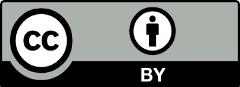 © 2020 by the authors. Submitted for possible open access publication under the terms and conditions of the Creative Commons Attribution (CC BY) license (http://creativecommons.org/licenses/by/4.0/).